This agreement (“Agreement”), dated as of  __________________, 2022 (the “Effective Date”), is between Deborah Knowles (“Breeder”), and ___________________ (“Buyer”). Buyer agrees to place a $350 deposit (“Deposit”) on a Miniature American Shepherd puppy from Breeder. Non-Refundable Deposit. Buyer acknowledges that the Deposit is non-refundable in all circumstances, including but not limited to if Buyer decides s/he does not want or is no longer able to take the puppy. Upon receipt of the Deposit, Breeder agrees to hold the puppy for Buyer until it has been weaned and is ready for pick up. The Deposit shall be made in US Dollars and paid to Breeder via payments through Good Dog or [Breeder’s preferred method(s) of payment].Buyer Acknowledgements.  Buyer further acknowledges and agrees that (a) Breeder cannot control litter sizes and that the wait time for puppies can be longer than expected; (b) the Deposit gives Buyer a “pick” place, but does not guarantee a puppy or that Buyer’s preferences will be available when it is Buyer’s turn to pick; (c) pick order is determined by order of deposit (d) pick places are given on a first-come first served basis and Buyer’s place in line is not negotiable; and (e) Breeder cannot and does not guarantee any specific qualities of the puppy when it becomes an adult.[Buyer’s Right to Transfer/Refund. Notwithstanding the foregoing, if a puppy that meets Buyer’s identified preferences is not available [when it becomes Buyer’s turn to pick a puppy from the selected litter], Buyer may elect (a) to have the Deposit transferred to the next litter or (b) have the Deposit refunded.][Refund at Breeder’s Discretion. If Buyer pays the Deposit, then later decides s/he does not want the puppy for any reason, Breeder is not required to refund the Deposit. If, however, Breeder is able to sell the puppy to another buyer within a reasonable amount of time after Buyer notifies Breeder of his/her decision, Breeder may (in its sole discretion) refund the Deposit to Buyer.] Final Purchase Price. Breeder and Buyer agree that (a) the Deposit shall be applied to the final purchase price of the puppy and (b) the remaining balance will become due before the puppy is shipped and/or ownership is transferred from Breeder to Buyer. [The total purchase price for a pet puppy is $2,000. Show puppy price ranges from $2,500 to $3,500.]  The foregoing purchase price does not any delivery or shipping charges.]Governing Law. This Agreement, and all matters arising out of or relating to this Agreement, shall be governed by and construed in accordance with the laws of the State of [State] without regard to the conflicts of laws provisions thereof.BREEDER: 							BUYER: 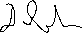 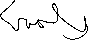 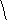 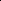 Name:     Deborah Knowles			Name:                 ___________________ Puppy Preferences(Buyer to indicate preferences)Gender:		______________________Color: 		______________________Litter Information(Breeder to complete information)Litter:		      Trina and Jax Expected. birthdate:   Feb 18 2022